Miss. Somthane Pallavi Nagorao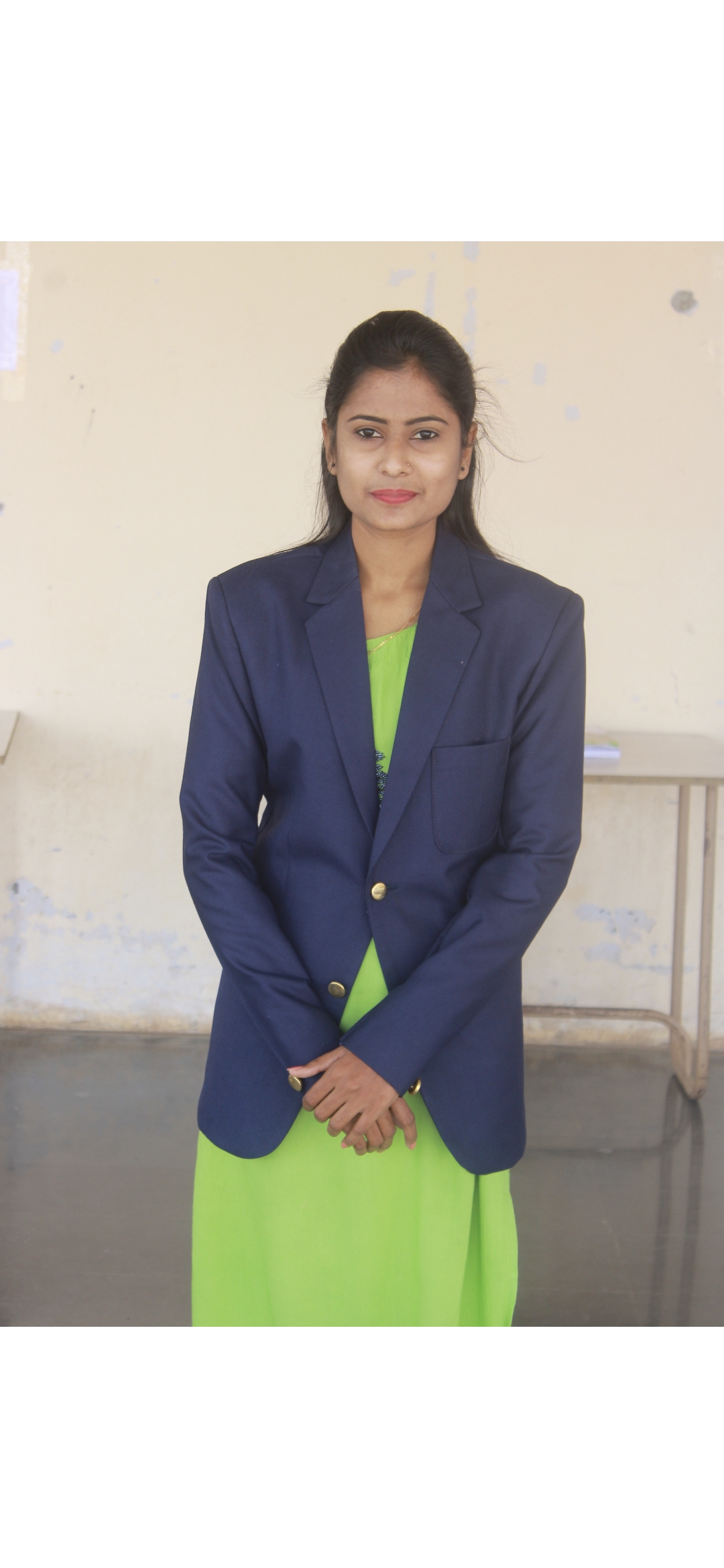 Designation: LecturerEducational Qualification:Experiences:Subjects Taught:Professional Credentials & Recognition: Address:  Datta krupa niwas,Mohan nagar,Kuntur.Tq. Naigaon Dist.Nanded Mobile: 8999159184Email : pallavisomthane5@gmail.com SSC             :  M.S. Board of SSC, Latur.  (83%)HSC            :M.S. Board of HSC Latur.  (80%)B. Pharm    :Latur college of pharmacy, Hasegaon. SRTMU Nanded. (Nov. 2020) (CGPA- 9.69)M. Pharm(Appeared)   :Channabasweshwar college of pharmacy,latur SRTMU Nanded (feb-2021)Specialization:MD              :     Quality Assurance-PhD             :                                    -Teaching    :  08 monthResearch    :- Industrial   :00 YearsDiploma      :  Pharmaceutics-I & II, HAPUG               :PG               :Professional Membership:NANAResearch Guidance:NANABooks:0000Research papers publication :0101Review articles Research Projects                                                              Recognitions/ Awards:0303Review articles Research Projects                                                              Recognitions/ Awards:                                               :                                               Review articles Research Projects                                                              Recognitions/ Awards:                                              Review articles Research Projects                                                              Recognitions/ Awards                                                               Miss. Somthane P.N.                                                               Miss. Somthane P.N.